დანართი №23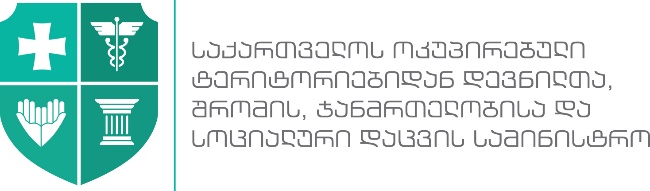 შრომის პირობების ინსპექტირების დეპარტამენტი   ერთად შევქმნათ უსაფრთხო სამუშაო გარემო!ახალი კორონავირუსით (SARS-CoC-2) გამოწვეულ ინფექციასთან (COVID-19) დაკავშირებული რეკომენდაციები მეზღვაურთა საწვრთნელ დაწესებულებებში მსმენელთა მიღებისა და კურსების ჩატარებასთან დაკავშირებითწინამდებარე ინსტრუქცია წარმოადგენს დაწესებულებაში შესვლისა და კურსების ჩატარების წესს.ზემოაღნიშნული შეზღუდვების დროს კურსის თეორიული ნაწილის სწავლება უნდა განხორციელდეს დისტანციურად, ელექტრონული საშუალებების გამოყენებით, ხოლო პრაქტიკული ნაწილის - დაწესებულებაში, კურსის მსმენელთა უშუალო ჩართულობით.მსმენელის მიერ კურსზე დარეგისტრირების მიზნით უნდა განხორციელდეს შემდეგი მოქმედებები:მოამზადოს სათანადო დოკუმენტაცია ელექტრონული ფორმით, კურსზე დისტანციურად (ელექტრონულად) რეგისტრაციის მიზნით;მსმენელმა უნდა შეავსოს ონლაინ განაცხადის ფორმა და თანდართული დოკუმენტებით საწვრთნელ დაწესებულებაში გააგზავნოს ელექტრონული ფორმით.  საწვრთნელი ცენტრი დოკუმენტაციის განხილვის შემდგომ  აპლიკანტებს ატყობინებს  კურსის დაწყების  თარიღსა და დროს.მსმენელების დაწესებულებაში მიღებისათვის საჭირო მოთხოვნები:მსმენელების მიერ შენობაში პირველადი შესვლა უნდა განხორციელდეს მთავარი შესასვლელიდან (ან სხვა ერთიანი შესასვლელიდან);ერთიან შესასვლელთან ხორციელდება თერმოსკრინინგი, რათა გაკონტროლდეს მსმენელთა ჯანმრთელობის მდგომარეობა ტემპერატურის გაზომვით; 370C-ზე მაღალი ტემპერატურის დაფიქსირების შემთხვევაში, მსმენელი არ დაიშვება დაწესებულებაში და იგი ექვემდებარება გადამისამართებას შესაბამის სამედიცინო დაწესებულებაში 112-ის ცხელი  ხაზის მეშვეობით;დაუშვებელია რესპირატორული ინფექციისთვის დამახასიათებელი სიმპტომების მქონე  (ხველა, ცემინება, სურდო, სუნთქვის გაძნელება, საერთო სისუსტე და აშ.) მსმენელის მიღება დაწესებულებაში;შენობის შესასვლელთან განათავსეთ დეზობარიერი, შესაბამისი სავალდებულო ნიშნის მითითებით;არ დაუშვათ პერსონალი, მსმენელები და სხვა პირები შენობაში/დახურულ სივრცეში ინდივიდუალური დაცვის საშუალებების გარეშე (ან თავად უზრუნველყავით მათი აღჭურვა); უზრუნველყავით სამუშაო პროცესში ბუნებრივი ვენტილაციის უწყვეტი რეჟიმი.  ბუნებრივი ვენტილაციის შეუძლებლობის შემთხვევაში უზრუნველყავით ხელოვნური ვენტილაცია გარედან შემოსული ჰაერით, ცირკულაციითა და გარეთ გატანით; უზრუნველყავით  დასაქმებულთა, მსმენელთა და მესამე პირთა ხელის ჰიგიენა: წყლითა და თხევადი საპნით;სათანადო ადგილას უნდა გამოაკარით ინფორმაცია ხელის ჰიგიენის შესახებ;უზრუნველყავით  სამუშაო ადგილებზე ერთჯერადი ხელსახოცების განთავსება;უზრუნველყავით პერსონალი, სამუშაოს სპეციფიკიდან გამომდინარე, აუცილებელი ინდივიდუალური დაცვის საშუალებებით:ნიღაბი;ხელთათმანები;დამცავი ფარები;მსმენელთა საწვრთნელი სივრცეების შესასვლელები უზრუნველყავით 60% - 70%-იანი ალკოჰოლშემცველი ხელის  სადეზინფექციო საშუალებებით;გამოიყენეთ სანიტარიული შესვენებები;მიაწოდეთ  ინფორმაცია პერსონალსა და მსმენელებს ინდივიდუალური დაცვისა და   ჰიგიენური საშუალებების სწორად გამოყენებასა და შემდგომში მათ შენახვა/მოცილებაზე;საწვრთნელი ცენტრის სივრცეში უზრუნველყავით უსაფრთხო დისტანციის დაცვა;იმ შემთხვევაში, თუ დაწესებულებაში მყოფ რომელიმე პირს დაუფიქსირდა ტემპერატურა, ან გამოუვლინდა რესპირატორული ინფექციის დამახასიათებელი ზემოაღნიშნული სიმპტომები, დაუყოვნებლად ხორციელდება 112-ის ცხელ ხაზზე დაკავშირება, შემდგომ სივრცის განიავება, ყველა შეხებადი ზედაპირისა და ხელსაწყოს (მათ შორის ტემპერატურის გამზომი ხელსაწყოს) სათანადოდ  დასუფთავება და დეზინფექცია;სამუშაო ადგილებზე განათავსეთ ზედაპირების სადეზინფექციო საშუალებები, ხშირად გამოყენებული ზედაპირების დასამუშავებლად და მათი სწორად მოხმარების წესები;გამოყავით პირები, რომლებიც პერიოდულად დაასუფთავებენ ხშირად შეხებად ზედაპირებს (მათ შორის ღილაკების, კარების სახელურების, ჩამრთველ/გამომრთველებს) შესაბამისი კონცენტრაციის სადეზინფექციო ხსნარით; უზრუნველყავით წვრთნისათვის საჭირო ინვენტარის (მრავალჯერადი გამოყენების სპეციალური ინდივიდუალური დაცვის საშუალებების, სამაშველო ჟილეტების, ცეცხლმაქრების, გაზოანალიზატორების და ა.შ) სადეზინფექციო ხსნარით დამუშავება კურსის დაწყებამდე და დაწყების შემდეგ; სექტორები, ოფისები და საერთო სარგებლობის ფართები უზრუნველყავით  გამოყენებული ერთჯერადი ხელსახოცებისა თუ სხვა გამოყენებული ჰიგიენური ნარჩენებისთვის დახურული კონტეინერებით, რომელშიც ჩაფენილი იქნება ერთჯერადი პლასტიკური პარკი. ნარჩენების პარკის ამოღება და განკარგვა  მოახდინეთ ერთჯერადი ხელთათმანების გამოყენებით. უზრუნველყავით ასეთი ნარჩენების დროული გატანა შესაბამისი პირის/სამსახურის მიერ;ყოველი სამუშაო დღის შემდგომ უზრუნველყოს საერთო გამოყენების სივრცის სველი წესით დალაგება/დეზინფექცია საქართველოს ოკუპირებული ტერიტორიებიდან დევნილთა, შრომის, ჯანმრთელობისა და სოციალური დაცვის მინისტრის   № 01-123/ო  ბრძანების ,,ახალი კორონავირუსით (SARS-CoV-2) გამოწვეული ინფექციის (COVID-19) გავრცელების პრევენციისა და მართვის უზრუნველყოფის მიზნით გასატარებელ ღონისძიებათა შესახებ‘‘ შესაბამისი დანართის მიხედვით.კურსის ჩატარებისათვის აუცილებელი მოთხოვნები:საწვრთნელი ღონისძიებების ჩატარებისას  გამოიყენეთ პრინციპი: სამუშაო სივრცის ყოველ 5მ2  ფართობზე დაუშვით მხოლოდ 1 (ერთი) ადამიანი; არ დაუშვით საწვრთნელ  ცენტრში/დაწესებულებაში არცერთი პირი დამცავი ნიღბის გარეშე;მსმენელები მაგიდებთან არ განათავსოთ ერთმანეთის პირისპირ;გამოიყენეთ ცვლებში მეცადინეობის რეჟიმი;ყოველი ცვლის შემდგომ გამოიყენეთ სანიტარიული შესვენება;უზრუნველყავით გამოყენებული ერთჯერადი ხელსახოცებისა თუ სხვა გამოყენებული ჰიგიენური ნარჩენებისთვის დახურული კონტეინერების განთავსება, რომელშიც ჩაფენილი იქნება ერთჯერადი პლასტიკური პაკეტი. ნარჩენების პარკის ამოღება და განკარგვა  მოხდეს ერთჯერადი ხელთათმანების გამოყენებით. უზრუნველყოს ასეთი ნარჩენების დროული გატანა შესაბამისი პირის/სამსახურის მიერ.პერსონალის, მსმენელებისა და მესამე პირების ვალდებულებები:დაიცავით ჰიგიენის წესები დაწესებულების სივრცეში;გამოიყენეთ   სრულად ინდივიდუალური   დაცვის  საშუალებები დანიშნულების მიხედვით; ჩაიტარეთ ხელების ჰიგიენა (სპირტის შემცველი ხელის საწმენდი საშუალებების გამოყენებით იმ შემთხვევაში, როცა ვერ ხერხდება ხელების დაბანა);მოერიდეთ ხელებით თვალებზე, ცხვირზე და პირზე შეხებას. 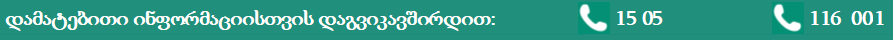 